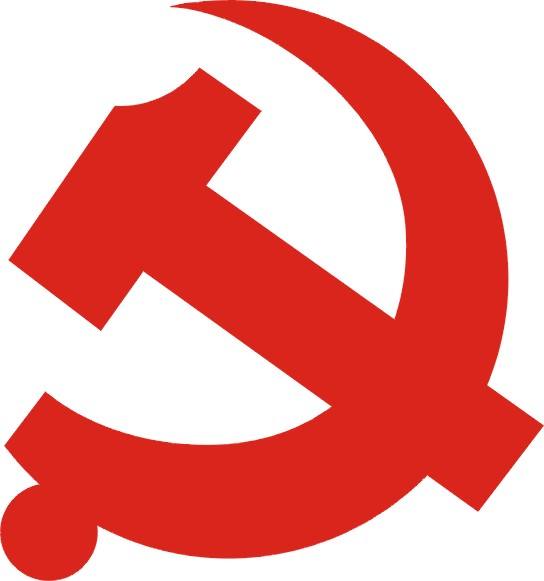 中共上海工程技术大学委员会预备党员培养考察记录册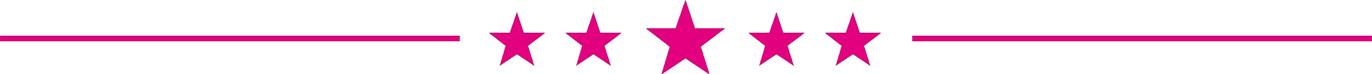 姓       名                      学       号                      所 在 单 位党  组   织                      所在党支部                      中共委员会组织部2019年6月印制填 写 说 明一、发展对象经上级党委审批同意为预备党员后，开始填写此记录册。二、填写须用黑色或蓝黑色墨水的钢笔或水笔。字迹清晰，内容真实。表内栏目没有内容填写的，应注明“无”。个别栏目填写不下时，可另加附页。三、本记录册一般由入党介绍人保管。教育考察结束、履行完转正手续后，此册须交党组织归入本人档案。若预备党员调动单位，本记录册应归入本人人事档案或转给新单位党组织。预备党员基本情况教育考察记录姓  名姓  名性  别出生年月出生年月出生年月籍  贯籍  贯文化程度职务职务职务申请入党时间申请入党时间申请入党时间申请入党时间列为入党积极分子时间列为入党积极分子时间列为入党积极分子时间列为入党积极分子时间列为入党积极分子时间列为发展对象时间列为发展对象时间列为发展对象时间列为发展对象时间党支部审批会时间党支部审批会时间党支部审批会时间党支部审批会时间党支部审批会时间预备期起止时间预备期起止时间预备期起止时间预备期起止时间  年  月 日起  年  月 日止  年  月 日起  年  月 日止延长预备期起止时间延长预备期起止时间延长预备期起止时间延长预备期起止时间延长预备期起止时间   年 月 日起   年 月 日止   年 月 日起   年 月 日止入党介绍人入党介绍人入党介绍人入党介绍人入党介绍人入党介绍人入党介绍人入党介绍人入党介绍人入党介绍人入党介绍人入党介绍人入党介绍人姓名姓名姓名所在支部所在支部所在支部所在支部职务职务职务入党/转正时间入党/转正时间入党/转正时间//////编入党支部或党小组（何时编入何支部或小组）（何时编入何支部或小组）（何时编入何支部或小组）（何时编入何支部或小组）（何时编入何支部或小组）（何时编入何支部或小组）宣誓记录（何时何地入党宣誓）（何时何地入党宣誓）（何时何地入党宣誓）（何时何地入党宣誓）（何时何地入党宣誓）入党时主要优缺点备注预备党员考察情况第一季度（     年     月至     年     月）预备党员考察情况本季度思想汇报已审核：□是 □否  思想汇报情况：□合格  □不合格联系人签名：      年    月    日   预备党员考察情况第二季度（     年     月至     年     月）预备党员考察情况本季度思想汇报已审核：□是 □否  思想汇报情况：□合格  □不合格联系人签名：       年    月    日 党支部考察意见（半年）党支部书记签名：                                                              年   月    日预备党员考察情况第三季度（     年     月至     年     月）预备党员考察情况本季度思想汇报已审核：□是 □否  思想汇报情况：□合格  □不合格联系人签名：        年    月    日预备党员考察情况第四季度（     年     月至     年     月）预备党员考察情况本季度思想汇报已审核：□是 □否   思想汇报情况：□合格  □不合格  联系人签名：       年    月    日预备党员转正前征求党员群众意见党支部书记签名：                              年    月    日预备党员转正前公示情况预备党员转正前党支部审查意见（一年） （应反应预备党员在预备期的现实表现，对其是否按期转正的意见等情况。）    [示例：xxx党支部于x年x月x日召开支委会（党员大会）讨论审查xxx同志转正事宜。会议认为该同志在预备党员考察期思想上……，学习（工作）中……，生活中……。其预备党员考察资料齐全、手续完备，可以将其转正问题提交支部大会讨论。]党支部书记签名：                             年    月    日